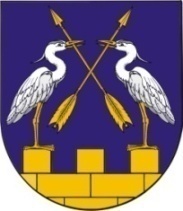        МО АДМИНИСТРАЦИЙЖЕ                              АДМИНИСТРАЦИЯ МО«КОКШАЙСК СЕЛА АДМИНИСТРАЦИЙ»         «КОКШАЙСКОЕ СЕЛЬСКОЕ ПОСЕЛЕНИЕ»ПУНЧАЛЖЕ					ПОСТАНОВЛЕНИЕот  09 января  2019 г.  № 1О внесении изменения  в постановление  от  04.03.2013 года № 44                          Об утверждении Административного регламента  по предоставлению муниципальной услуги  «Прием заявлений и выдача документов о согласовании переустройства и (или) перепланировки жилого помещения»	На основании  письма  Министерства внутренней политики, развития местного самоуправления и юстиции Республики Марий Эл  №01-21-21/2081  от 19.12.2018г.,  руководствуясь Уставом муниципального образования  «Кокшайское сельское поселение», Администрация муниципального образования «Кокшайское сельское поселение» ПОСТАНОВЛЯЕТ:        1.  Внести в постановление от  04.03.2013 года  № 44  «Об утверждении Административного регламента  по предоставлению муниципальной услуги  «Прием заявлений и выдача документов о согласовании переустройства и (или) перепланировки жилого помещения» (в редакции постановлений  от  27.04.2016 г. № 137;  от 28.10.2016 г. № 321) (далее Постановление, Регламент) следующие изменения:1) абзацы 7-15 пункта 1.3.1 Регламента изложить в следующей редакции:Местонахождение Администрации поселения: 424915, Республика Марий Эл, Звениговский район, с. Кокшайск, ул. Кологривова, д.37 а.Режим работы: Понедельник - пятница с 8.00 до 17.00 часов. В дни, предшествующие нерабочим праздничным дням, продолжительность рабочего дня Администрации поселения сокращается на один час.	Обед: с 12.00 часов до 13.00 часов.	Выходные дни: суббота, воскресенье и нерабочие праздничные дни.         Телефон 8(83645)  6-81-40, 6-80-05Адрес официального сайта администрации поселения в сети Интернет www.admzven.ruЭлектронный адрес администрации поселения e-mail: kokshask.adm@yandex.ruподпункт  2.6.1  пункта 2.6 Регламента дополнить абзацем  следующего содержания:       «если реконструкция, переустройство и (или) перепланировка помещений невозможны без присоединения к ним части общего имущества в многоквартирном доме, на такие реконструкцию, переустройство и (или) перепланировку помещений должно быть получено согласие всех собственников помещений в многоквартирном доме».       2.  Настоящее постановление  вступает  в силу  после его обнародованияГлава Администрации                                          П.Н. Николаев